LIETUVOS VIEŠBUČIŲ IR RESTORANŲ ASOCIACIJA(JURIDINIO ASMENS KODAS 122253270)PATVIRTINTALietuvos viešbučių ir restoranų asociacijosDirektoriaus2020 m. spalio 1 d. Įsak. Nr. 20-15SAUGAUS IR ŠVARAUS SVETINGUMO VERSLO STANDARTO ĮGYVENDINIMO TVARKOS APRAŠASSKYRIUSBENDROSIOS NUOSTATOSLietuvos viešbučių ir restoranų asociacija (toliau - LVRA, Asociacija), visoje Lietuvoje vienydama daugiau kaip 300 narių - viešbučių ir restoranų, atsižvelgdama į nuolat pasaulyje kintančią situaciją ir siekdama visapusiško Asociacijos narių (bei visų besikreipiančių viešbučių, restoranų ir SPA) darbuotojų, svečių ir lankytojų saugumo, įgyvendina Saugaus ir švaraus svetingumo verslo standarto įdiegimą Asociacijos narių bei visų besikreipiančių viešbučių, restoranų ir SPA vykdomoje veikloje.Šis Saugaus ir švaraus svetingumo verslo standarto įgyvendinimo tvarkos aprašas (toliau - Aprašas), skirtas tiems Asociacijos nariams ir pareiškėjams, kurie siekia įgyvendinti šiame Apraše įtvirtintus saugumo ir švaros reikalavimus vykdant veiklą bei gauti Saugaus ir švaraus svetingumo verslo ženklą.Aprašas parengtas vadovaujantis Lietuvos Respublikos sveikatos apsaugos ministro - Valstybės lygio ekstremaliosios situacijos operacijų vadovo sprendimais, Pasaulio sveikatos organizacijos (angl. WHO) rekomendacijomis bei gerąja kitų šalių praktika diegiant saugumo ir švaros standartus viešbučiuose ir restoranuose.Nariai bei pareiškėjai, įgyvendinantys Apraše nurodytus reikalavimus, be šio Aprašo 3 punkte nurodytų teisės aktų, privalo vadovautis patvirtintomis Lietuvos higienos normomis, reglamentuojančiomis Narių bei pareiškėjų veiklą.Aprašas suskirstytas į dvylika skyrių, kurių pagrindiniai - reikalavimų įgyvendinimas ir ženklo suteikimas, ženklo galiojimas ir priežiūra, apgyvendinimas, maitinimas, SPA/sporto zona, konferencijų salės/susitikimų kambariai, vaikų zona, bendrosios erdvės, veiksmai įtarus ir/ar patvirtinus COVID-19, darbuotojų darbo vietų priežiūra, darbuotojų mokymas ir atsakomybė. Kiekviename skyriuje išdėstyti reikalavimai taikomi Nariui ir pareiškėjui, vykdančiam tam tikrą veiklą, ar savo patalpose turinčiam tam tikras zonas (SPA/sporto, vaikų ir kt.). Nariams ir pareiškėjams, kuriems tam tikri šio Aprašo skyriai nėra aktualūs, likę Aprašo reikalavimai taikomi pilna apimtimi.Apraše naudojamos sąvokos ir trumpiniai:LVRA - Lietuvos viešbučių ir restoranų asociacija;SAM - Sveikatos apsaugos ministerija;Narys - Asociacijai priklausantis viešbutis/restoranas;Pareiškėjas – Asociacijai nepriklausantis subjektas, norintis įgyti Saugaus ir švaraus svetingumo verslo ženklą;Toliau Apraše Narys ir Pareiškėjas kartu bus vadinami Pareiškėju.COVID-19 - koronaviruso infekcija;Gairės - Saugaus ir švaraus svetingumo verslo ženklo, viešbučiui/restoranui keliamų reikalavimų įgyvendinimo gairės;Ženklas - Saugaus ir švaraus svetingumo verslo standartui keliamus reikalavimus įgyvendinusiam Pareiškėjui suteikiamas ženklas;Aktualūs teisės aktai - SAM rekomendacijos, Sveikatos apsaugos ministro - Valstybės lygio ekstremaliosios situacijos operacijų vadovo sprendimai, higienos normos ir kiti teisės aktai, kuriais vadovaujantis Pareiškėjai vykdo veiklą.SKYRIUSREIKALAVIMŲ ĮGYVENDINIMAS IR ŽENKLO SUTEIKIMASPareiškėjas, siekdamas, kad jo viešbučiui/restoranui būtų suteiktas Ženklas, privalo:Vadovautis Gairėmis ir įvertinti vykdomą veiklą, nustatant, kokius reikalavimus, keliamus Gairėse Pareiškėjas jau yra įgyvendinęs, kokius reikalavimus dar turi įgyvendinti ir kurie iš reikalavimų Pareiškėjui yra neaktualūs;Vykdomos veiklos trūkumus, t. y. neįgyvendintus, Gairėse nurodytus reikalavimus, ištaisyti (įgyvendinti), vadovaujantis šiuo Aprašu;Pateikti Asociacijai paraišką dėl Ženklo suteikimo;Kartu su paraiška pateikti Asociacijai Geros valios deklaraciją (Aprašo priedas Nr. 1) ir užpildytas Gaires (Aprašo priedas Nr. 2).Asociacijoje, Pareiškėjų paraiškų nagrinėjimui, sudaroma trijų asmenų komisija. Komisijos sudėtį tvirtina Asociacijos direktorius.Komisija, įvertinusi Pareiškėjo gautą paraišką, geros valios deklaraciją bei kitus pateiktus dokumentus (jei tokie pateikti), priima sprendimą dėl Ženklo Pareiškėjui suteikimo.Ženklas Pareiškėjui, įgyvendinusiam visus saugumo ir švaros reikalavimus, nurodytus Gairėse bei Apraše, suteikiamas per 10 darbo dienų nuo paraiškos pateikimo, jei Asociacijos komisija nenustato jokių trūkumų pateiktuose su paraiška dokumentuose.SKYRIUSŽENKLO GALIOJIMAS IR PRIEŽIŪRAPareiškėjui suteiktas Ženklas galioja tris metus nuo suteikimo dienos.Pareiškėjas, teikdamas Asociacijai paraišką dėl Ženklo suteikimo, kartu pateikia ir geros valios deklaraciją. Pateikdamas šią deklaraciją, Pareiškėjas patvirtina, kad įgyvendino visus, Ženklui suteikti keliamus reikalavimus ir įsipareigoja vykdyti nuolatinį vykdomos veiklos ir nustatytų saugumo ir švaros reikalavimų priežiūrą ir savalaikį atnaujinimą.Asociacijos komisijos nariai turi teisę patikrinti, kaip Pareiškėjas laikosi nustatytų reikalavimų. Patikrinimus Asociacijos komisija vykdo remiantis savireguliacijos principu ir Geros valios deklaracija.Patikrinimo tvarka: Asociacijos komisijos nariai vyksta į viešbutį/restoraną/SPA ir tikrina, kaip laikomasi nustatytų saugumo ir švaros reikalavimų, registruoja pažeidimus, jei tokie nustatomi ir pateikia Pareiškėjui išvadą apie nustatytas neatitiktis.Nustačius pažeidimus, Asociacija suteikia Pareiškėjui ne trumpesnį kaip vieno mėnesio ir ne ilgesnį kaip keturių mėnesių laikotarpį, per kurį Pareiškėjas privalo ištaisyti nustatytus trūkumus.Pareiškėjas, nepašalinęs nustatytų trūkumų per suteiktą laikotarpį, netenka teisės savo veikloje naudoti Ženklo.Pakartotinai dėl Ženklo suteikimo Pareiškėjas gali kreiptis ne anksčiau kaip po trijų mėnesių. Pareiškėjui pakartotinai pateikus paraišką dėl Ženklo suteikimo, Asociacijos atstovai atlieka Pareiškėjo vykdomos veiklos patikrinimą, saugumo ir švaros reikalavimų įgyvendinimą, ir priima sprendimą dėl pakartotinio ženklo suteikimo.SKYRIUSAPGYVENDINIMASBendrieji svečių apgyvendinimo reikalavimaiToliau pateikiami saugumo ir švaros reikalavimai apgyvendinimo veiklą teikiantiems Pareiškėjams - viešbučiams.Pareiškėjai gali įgyvendinti ir kitus, papildomus, saugumo ir švaros standartus, tačiau jie negali būti žemesni, nei nustatyti šiame Apraše.Svečių priėmimas registratūroje ir saugaus atstumo užtikrinimas:Pareiškėjas privalo užtikrinti, kad viešbutyje būtų vykdomas svečių srautų reguliavimas;Tarp svečių ir darbuotojų registratūroje privaloma užtikrinti ne mažesnį kaip vieno metro atstumą. Saugaus atstumo užtikrinimas gali būti vykdomas naudojant informacinius ženklus, pakabintus gerai matomose vietose, ant grindų klijuojamais ženklais ar kitomis, viešbučio pasirinktomis priemonėmis;Jei registratūroje neįmanoma užtikrinti saugaus, bent vieno metro atstumo, tarp svečių ir darbuotojų, turi būti įrengiamos apsauginės pertvaros;Registratūros darbuotojai turi būti apmokyti, kad šalyje esant epidemiologinei situacijai ir/ar paskelbus karantiną, su svečiais turi būti pasisveikinama žodžiu, negalima spausti rankų, apsikabinti.Svečių informavimas:Prie pagrindinio įėjimo, registratūros, lifto, ir kitose, svečiams matomose vietose, privalo būti pakabintos aiškiai matomos ir įskaitomos atmintinės apie higienos normas, rankų dezinfekavimą, kosėjimo ir čiaudėjimo etiketo laikymąsi. Atmintinių formą ir turinį nusistato pats viešbutis, laikantis SAM rekomendacijų ir sprendimų. Atmintinės privalo būti atnaujinamos pasikeitus aktualiems teisės aktams;Svečiams pateikiama informacija, kur rasti viešbučio saugumo politiką, skirtą veiksmams, siekiant užtikrinti svečių saugumą ir užsikrėtimo Covid-19 liga prevenciją. Informacija atnaujinama bent kartą per dvi savaites ir/arba pasikeitus aktualiems teisės aktams;Svečiams lengvai suprantama kalba pateikiama informacija apie rezervacijos viešbutyje atšaukimą, perkėlimą, pakeitimą. Informacija privalo būti prieinama visą parą (pateikiama interneto svetainėje, viešbučio registratūroje ir pan.). Informacija peržiūrima ir atnaujinama ne rečiau kaip kas šešis mėnesius arba pasikeitus viešbučio politikai dėl rezervacijų perkėlimo, pakeitimo, atšaukimo;Viešbučio darbuotojai privalo būti apmokyti ir supažindinti apie svečiams pateikiamą informaciją, dėl taikomų saugumo priemonių, kai svečiai kreipiasi tiesiogiai, telefonu, el. paštu ar per išorinius rezervacijos kanalus (booking.com ir pan.). Darbuotojai supažindinami su esamomis saugumo priemonėmis iki veiklos pradžios, vėliau instruktuojami ir mokomi ne rečiau kaip kartą per 1 mėnesį ir/arba pasikeitus aktualiems teisės aktams;Svečiams pateikiama aiški, glausta informacija apie patalpų valymą, dezinfekavimą bei kitas taikomas saugumo priemones svečio gyvenimo viešbutyje metu.Kambarių valymas, dezinfekavimas, vėdinimas ir priežiūra:Viešbutyje apgyvendinti kambariai valomi ir dezinfekuojami neutraliomis valymo priemonėmis. Valymas atliekamas pagal viešbučio nustatytą valymo grafiką, dezinfekavimas - kuo vėliau po svečio išvykimo, priklausomai nuo viešbučio užimtumo;Kambariai vėdinami ne rečiau kaip vieną kartą per dieną ir ne trumpiau kaip po dvidešimt minučių;Valant ir dezinfekuojant apgyvendintus kambarius ir juose esančius daiktus ypatingas dėmesys skiriamas elektros jungtukams, durų rankenoms, kondicionierių ir televizijos pulteliams, kitiems smulkiems liečiamiems paviršiams. Mobilūs kondicionierių ir televizijos pulteliai įdedami į plastikinį dėklą, kuris keičiamas po kiekvieno svečio. Neturint galimybės televizijos pultelių įdėti į dėklus, visi pulteliai nuvalomi ir dezinfekuojami svečiui išvykus. Stacionarūs pulteliai valomi ir dezinfekuojami svečiui išvykus;Apgyvendintuose kambariuose esantys paslaugų sąrašai, atmintinės, brošiūros ir pan., įlaminuojami bei valomi ir dezinfekuojami po kiekvieno svečio. Jei galimybės įlaminuoti paslaugų sąrašus, atmintines ir brošiūras nėra, naudojami vienkartiniai leidiniai, kurie keičiami po kiekvieno svečio;Patalynė ir rankšluosčiai skalbiami aukštoje temperatūroje, užtikrinant optimalų dezinfekavimą. Skalbimas vykdomas pagal viešbučio nustatytą skalbimo grafiką, svečiui pageidaujant ir po svečio išvykimo;Patalynė ir rankšluosčiai keičiami pagal viešbučio nustatytą grafiką, svečiui pageidaujant ir/arba iš karto po svečio išsiregistravimo iš viešbučio;Pagal galimybę, apgyvendintuose kambariuose, voniose, tualetuose nenaudojami kilimai/kilimėliai;Dušai ir tualetai valomi virusus veikiančiu biocidu arba 0,1 proc. natrio hipochloritu. Ypatingas dėmesys valant ir dezinfekuojant dušus / tualetus, skiriamas durų rankenoms, vandens nuleidimo mygtukams ir pan. Dušų ir tualetų valymas atliekamas pagal viešbučio nustatytą valymo grafiką, dezinfekavimas - svečiui išvykus;Darbuotojai, atliekantys valymą ir dezinfekavimą, privalo nuolat dėvėti asmenines apsaugos priemones - darbinius drabužius, pirštines;Valymo ir dezinfekavimo metu surinktos asmeninės apsaugos priemonės visada tvarkomos kaip nerūšiuojamos atliekos;Po kiekvieno svečio visi kambaryje esantys paviršiai išvalomi, dezinfekuojami, kambarys išvėdinamas. Uždarius kambario duris pakabinamas informacinis užrašas, užklijuojamas lipdukas ar kitokio pobūdžio informacinis užrašas „saugu ir švaru“. Asociacija pateikia Pareiškėjui, įgijusiam teisę naudoti Ženklą, Ženklo maketą elektroniniu formatu, Pareiškėjo paraiškoje nurodytais kontaktais (elektroniniu paštu). Viešbutis pats gali nuspręsti, kokia forma ir būdu bus ženklinami išvalyti ir dezinfekuoti kambariai (klijuojamas arba pakabinamas ženklas ir pan.).Atsiskaitymas už paslaugas:Viešbučio registratūroje ar kitoje apmokėjimo už paslaugas / prekes vietoje privalo būti ženklai, rekomenduojantys svečiams atsiskaityti banko kortelėmis, nenaudojant grynųjų pinigų;Bankinių kortelių skaitytuvas įrengiamas lengvai svečiui pasiekiamoje vietoje ir nuvalomas dezinfekciniu skysčiu po kiekvieno atsiskaitymo už paslaugas / prekes, kai suvedamas PIN kodas;Svečiams privalo būti sudaryta galimybė už paslaugas/prekes atsiskaityti bekontakčiu būdu (nevedant PIN kodo į bankinių kortelių skaitytuvą). Jei naudojamas bekontaktis atsiskaitymas, dezinfekuoti bankinių kortelių skaitytuvą po kiekvieno svečio nebūtina. Maisto tiekimas į kambarius:Maistas į apgyvendintus kambarius turi būti tiekiamas po apsauginiais dangčiais, siekiant užkirsti taršos per orą tikimybę;Apgyvendintame kambaryje esantys mini barai reguliariai valomi ir dezinfekuojami, nepanaudotų produktų pakuotės nušluostomos šluoste su dezinfekciniu skysčiu po kiekvieno svečio;Kambariuose tiekiamas cukrus/druska/medus privalo būti vienkartinėse pakuotėse.Asmeninės apsaugos priemonės, jų įsigijimas ir naudojimas:Svečiams turi būti sudaryta galimybė įsigyti asmeninių apsaugos priemonių - vienkartinių pirštinių, medicininių kaukių ar respiratorių;Svečiai privalo būti informuoti, kad pasireiškus COVID-19 ligos ar gripo/peršalimo simptomams, privaloma dėvėti medicininę kaukę, izoliuotis savo kambaryje, informuoti viešbučio administraciją ir prireikus, kreiptis medicininės pagalbos bendruoju pagalbos numeriu 112 arba skambinti karštąja koronos linija numeriu 1808.Atliekų tvarkymas:Viešbučio bendrosiose erdvėse turi būti naudojamos uždaro tipo (su dangčiu) šiukšliadėžės, kurios tvarkomos (ištuštinamos) ne rečiau kaip du kartus per dieną ir/arba joms prisipildžius. Apgyvendintuose kambariuose gali būti naudojamos ir atviro tipo šiukšliadėžės;Visose šiukšliadėžėse privalo būti įdedamas šiukšlių maišas. Kiekvieną kartą ištuštinus šiukšliadėžę, turi būti įdedamas naujas šiukšlių maišas;Šiukšliadėžės turi būti valomos ir dezinfekuojamos po kiekvieno šiukšlių išnešimo.Dezinfekavimo priemonės:Prie kiekvieno viešbučio įėjimo, registratūros ir bendro naudojimo patalpų turi būti sudaryta galimybė svečiams dezinfekuotis rankas (pateikiamas dezinfekcinis skystis ir tinkamo rankų dezinfekavimo instrukcija);Dezinfekavimo paskirstymo indai (dozatoriai) privalo būti tikrinami ir, esant reikalui, papildomi, ne rečiau kaip 1 kartą per dieną.Saviizoliacijoje esančių svečių aptarnavimo reikalavimaiSvečiams, kurie atvykimo metu informuoja viešbutį, kad jiems taikoma saviizoliacija, privalo būti informuojami apie saviizoliacijos sąlygas viešbutyje, paslaugų teikimo svečiui jo gyvenimo viešbutyje metu tvarką bei privalomas apsaugos priemones:Svečias ir kartu su juo atvykę asmenys turi būti apgyvendinami viename kambaryje (ar kambariuose, be galimybės kontaktuoti su kitais viešbučio svečiais);Maitinimas tiekiamas į svečio kambarį. Maistą, uždengtą dangčiais, viešbučio darbuotojas palieka už kambario durų ir informuoja svečią, kad nešvarius indus pavalgęs jis turi palikti už durų;Svečias turi būti informuojamas, kad susikaupusias šiukšles jis privalo sudėti į šiukšlių maišą, maišas užrišamas ir paliekamas už kambario durų;Svečias privalo būti informuotas apie patalynės ir rankšluosčių keitimo periodiškumą ir tvarką. Panaudotą patalynę ir rankšluosčius svečias sudeda į užrišamus maišus ir palieka už kambario durų. Švarią patalynę viešbučio darbuotojas palieka svečiui už kambario durų;Svečiui maistą ir patalynę pristatantys viešbučio darbuotojai privalo dėvėti asmenines apsaugos priemones: darbo rūbus (jei taikoma), vienkartines pirštines, apsauginę veido kaukę (ar respiratorių/veido skydelį).SKYRIUSMAITINIMASŠiame skyriuje pateikiami reikalavimai, maitinimą teikiantiems Pareiškėjams, kai maistas tiekiamas į kambarius viešbučiuose, bufete, kavinėje, restorane, bare ir pan.Svečių priėmimas:Svečiai turi būti priimami pasisveikinant žodžiu, jei šalyje paskelbiamas karantinas ir/ar epidemiologinė situacija, draudžiama spausti rankas, apsikabinti;Privaloma užtikrinti saugų atstumą tarp svečių. Svečiai susodinami taip, kad tarp stalų būtų ne mažesnis kaip 2 metrų atstumas arba įrengtos pertvaros ne mažesnio kaip 90 cm pločio ir 140 cm aukščio. Pareiškėjas privalo vadovautis ir nuolat sekti aktualių teisės aktų pakeitimus, susijusius su svečių susodinimu, saugaus atstumo užtikrinimu ir pan.;Jei yra galimybė, maistas netiekiamas „Švediško stalo“ principu.Bendrieji reikalavimai tiekiant maistą:Ant stalų nenaudojamos staltiesės. Jei staltiesės naudojamos - jos keičiamos po kiekvieno svečio. Baruose nerekomenduojama naudoti padėkliukų taurėms/bokalams, jei tokie naudojami – jie keičiami po kiekvieno svečio;Restorane / bufete esantys maisto produktai - cukrus, druska, medus ir t. t., pateikiami vienkartiniuose pakeliuose;Aliejus ir padažai restorane svečiams privalo būti pateikiami uždaruose induose ir tik svečiui paprašius. Aliejaus ir padažų indai dezinfekuojami naudojant šluostę ir dezinfekavimo skystį (arba dezinfekcines servetėles) po kiekvieno svečio;Stalai, kėdės, kėdžių porankiai ir visi liečiami paviršiai nuolat dezinfekuojami ir valomi. Stalai ir kėdės valomi ir dezinfekuojami po kiekvieno svečio. Visi liečiami restorano/bufeto paviršiai - ne rečiau kaip 3 kartus per dieną;Valymą ir dezinfekavimą atliekantys darbuotojai privalo dėvėti asmenines apsaugos priemones - darbinius drabužius ir pirštines. Jei šalyje paskelbiama epidemiologinė situacija ar karantinas, valymą atliekantys darbuotojai papildomai privalo dėvėti veido apsaugos priemones (kaukes/respiratorius ar veido skydelius).Reikalavimai tiekiant maistą „Švediško stalo“ principu:Svečiai turi būti maitinami pagal sudarytą grafiką ir tam tikrą, apribotą laiką, siekiant užtikrinti atstumo tarp žmonių ir stalų reikalavimų laikymąsi;Privaloma užtikrinti, kad svečiams būtų pakankamai dezinfekcinių, taip pat asmens apsaugos priemonių (pagal poreikį);Bendro naudojimo reikmenis, įrangą ir stalo įrankius svečiai turi liesti tik vienkartinėmis pirštinėmis;Savitarnos („Švediškas“) stalas turi būti apsaugomas nuo taršos per orą – indai turi turėti dangčius arba skydelius, arba atskirti sienelėmis, arba maistas fasuojamas porcijomis, arba maistą įdeda restorano darbuotojas;Dangčiai, po kuriais laikomas maistas, reguliariai dezinfekuojami - ne rečiau kaip po du kartus pusryčių, pietų ir vakarienės metu;Maistui įdėti naudojami įrankiai (šaukštai, šakutės, šaukšteliai), turi būti laikomi uždarose dėžutės (dėkluose). Pusryčių, pietų ir vakarienės metu, maistui įdėti skirti įrankiai, kuriais naudojasi visi svečiai, turi būti keičiami ne rečiau kaip po du kartus pusryčių, pietų ir vakarienės metu.SKYRIUSSPA/SPORTO ZONAŠiame skyriuje aprašomi reikalavimai Pareiškėjams, teikiantiems SPA ir/arba sporto paslaugas.Be šiame Apraše nurodytų reikalavimų, Pareiškėjai privalo laikytis šio Aprašo 3-4 punktuose nurodytų teisės aktų bei kitų aktualių, Pareiškėjo veiklai taikomų, teisės aktų reikalavimų.Svečių srautų reguliavimas, svečių informavimas ir apsauginės priemonės:Pareiškėjas privalo užtikrinti, kad SPA/sporto zonose būtų laikomasi saugaus, bent vieno metro atstumo tarp svečių ir darbuotojų. Svečiams matomose vietose turi būti pateikiamos atmintinės apie saugaus atstumo laikymąsi nuo kitų svečių;Svečiams turi būti pateikiami, matomose vietose ir aiškiai suprantami informaciniai ženklai, nurodantys, kad SPA/sporto zonoje privaloma dėvėti avalynę (šlepetes/sportinius batus) ir draudžiama vaikščioti basomis;Svečiams turi būti sudaroma galimybė bet kuriuo metu nusiplauti rankas šiltu vandeniu su muilu ir naudoti rankų dezinfekavimo priemones;Rankų dezinfekavimo priemonės turi būti pateikiamos prie kiekvieno įėjimo į patalpas;Svečių daiktų laikymo vietos (spintelės) turi būti valomos ir dezinfekuojamos ne rečiau kaip vieną kartą per dieną.Paviršių valymas, dezinfekavimas ir vėdinimas:SPA/sporto zonoje esantys liečiami paviršiai valomi ir dezinfekuojami ne rečiau kaip tris kartus per dieną, o dušai/tualetai valomi ir dezinfekuojami virusus veikiančiu biocidu arba 0,1 proc. natrio hipochloritu, ne rečiau kaip penkis kartus per dieną;Valymą ir dezinfekavimą atliekantys darbuotojai privalo dėvėti asmenines apsaugos priemones - darbinius drabužius ir pirštines. Jei šalyje paskelbiama epidemiologinė situacija ar karantinas, valymą atliekantys darbuotojai papildomai privalo dėvėti veido apsaugos priemones (kaukes/respiratorius ar veido skydelius);SPA/sporto zonos patalpos turi būti reguliariai vėdinamos, o patalpose esančios vėdinimo sistemos valomos ir dezinfekuojamos ne rečiau kaip vieną kartą per šešis mėnesius.Masažo erdvės, baseinai, sūkurinės vonios:Masažo stalai turi būti uždengiami vienkartiniais užklotais, kurie keičiami po kiekvieno svečio;Masažo stalai turi būti dezinfekuojami po kiekvieno svečio;Baseinų vanduo turi būti papildomas šviežiu vandeniu po 30 litrų vienam vartotojui per dieną;Ne rečiau kaip vieną kartą per metus turi būti išleidžiamas visos sistemos vanduo, baseino dugnas ir sienos išvalomi naudojant aukšto slėgio įrangą ir dezinfekuojami, išvaloma ir dezinfekuojama baseino vandens persipildymo sistema, baseino vandens balanso rezervuaras, vandens purkštukai, jeigu juos galima išimti;Kilnojamo pobūdžio sūkurinės, karštosios, vėsinamosios vonios, kubilai ir pan., kurie skirti naudoti vieną kartą ar tam tikrą ribotą laiką (pvz., tam tikro renginio metu), juo pasinaudojus svečiui ar jų grupei, vanduo išleidžiamas, įrenginys išvalomas, dezinfekuojamas;Stacionariose sūkurinėse voniose vanduo turi būti keičiamas ne rečiau kaip vieną kartą per mėnesį.Jei SPA/sporto zonoje svečiams yra galimybė įsigyti maisto/gėrimų, taikomi analogiški, šio Aprašo V skyriuje nurodyti, reikalavimai.SKYRIUSKONFERENCIJŲ SALĖS IR SUSITIKIMŲ KAMBARIAIŠiame skyriuje aprašyti reikalavimai, taikomi Pareiškėjams, kurie savo patalpose turi įsirengę konferencijų sales/susitikimų kambarius ir juose organizuoja konferencijas/susitikimus.Jei Pareiškėjo patalpos nėra specialiai pritaikytos konferencijoms/susitikimams, bet jose vyksta tokio pobūdžio renginiai, šio skyriaus reikalavimai taip pat taikomi tokioms patalpoms.Švaros ir saugumo reikalavimai:Pareiškėjas privalo užtikrinti saugaus, ne mažesnio kaip vieno metro atstumo, laikymąsi tarp svečių;Konferencijų salių/susitikimų kambarių patalpos turi būti vėdinamos ne rečiau kaip tris kartus per dieną, o vėdinimo sistemos valomos ir dezinfekuojamos ne rečiau kaip kartą per šešis mėnesius;Visi liečiami paviršiai turi būti nuvalomi ir dezinfekuojami po kiekvienos konferencijos /susitikimo;Valymą ir dezinfekavimą atliekantys darbuotojai privalo dėvėti asmenines apsaugos priemones - darbinius drabužius ir pirštines. Tuo atveju, jei šalyje paskelbiama epidemiologinė situacija ar karantinas, valymą atliekantys darbuotojai papildomai privalo dėvėti veido apsaugos priemones (kaukes/respiratorius ar veido skydelius);Konferencijų salėse/susitikimų kambariuose vanduo pateikiamas tik vienkartiniuose buteliukuose. Draudžiama vandenį laikyti atvirame inde ar induose, kuriuos gali liesti visi svečiai. Nepanaudoti vandens buteliukai po kiekvienos konferencijos/susitikimo nušluostomi šluoste su dezinfekciniu skysčiu. Svečiams pateikiamos vandens stiklinės laikomos uždaroje talpoje arba apverstos ant padėklo. Visos stiklinės išplaunamos po kiekvienos konferencijos/susitikimo.Jei konferencijų salėse/susitikimų kambariuose svečiams tiekiamas maistas/užkandžiai, taikomi analogiški, šio Aprašo V skyriuje nurodyti, reikalavimai.SKYRIUSVAIKŲ ZONAŠiame skyriuje aprašyti reikalavimai, taikomi Pareiškėjams, kurie savo patalpose turi įsirengę vaikų kambarius/zonas.Nustatyti reikalavimai taikomi tiek prižiūrimose vaikų zonose (kai vaikų priežiūrą atlieka pareiškėjo darbuotojas(-ai)), tiek tose zonose, kur vaikus prižiūri patys tėvai.Švaros ir saugumo reikalavimai:Privaloma užtikrinti, kad vaikų zonoje būtų laikomasi saugaus, bent vieno metro atstumo. Atsižvelgiant į aktualius teisės aktų reikalavimus, papildomai gali būti nustatoma, kad vaikų zonoje žaistų ne daugiau kaip vienos šeimos vaikai. Pareiškėjas privalo nuolat stebėti teisės aktų pakeitimus ir atitinkamai reguliuoti svečių srautus vaikų zonoje.Vaikų zonoje privaloma pašalinti visus smulkius, birius žaislus, paliekant tik tuos, kuriuos lengva nuvalyti ir dezinfekuoti. Visi žaislai, taip pat kiti liečiami paviršiai, turi būti valomi ne rečiau kaip tris kartus per dieną;Patalpos turi būti vėdinamos ne rečiau kaip tris kartus per dieną, o vėdinimo sistemos valomos ir dezinfekuojamos ne rečiau kaip kartą per šešis mėnesius;Svečiams, aiškiai matomose vietose, turi būti pateikiamos atmintinės/ženklai, kad negalima vaikų palikti be priežiūros (išskyrus atvejus, kai priežiūrą atlieka viešbučio darbuotojas (-ai)).SKYRIUSBENDROSIOS ERDVĖSŠio skyriaus reikalavimai taikomi visiems Pareiškėjams, kurių patalpose yra bendrų, svečiams/lankytojams skirtų, erdvių. Tokios erdvės apima holus, koridorius, poilsio erdves ir pan.Švaros ir saugumo reikalavimai:Privaloma užtikrinti, kad bendrose erdvėse būtų laikomasi saugaus, bent vieno metro atstumo. Pareiškėjas privalo nuolat stebėti teisės aktų pakeitimus ir atitinkamai reguliuoti svečių srautus bendrose erdvėse;Privalo būti ribojamas svečių srautas liftuose, pateikiant svečiams atmintines, kad viename lifte gali važiuoti tiek asmenų, kad būtų išlaikomas saugus - 1 metro atstumas. Sąlyga netaikoma to paties kambario gyventojams ir tos pačios šeimos nariams;Bendrose erdvėse, akių lygyje, pakabinamos aiškiai matomos ir įskaitomos atmintinės apie higienos normas, rankų dezinfekavimą, kosėjimo ir čiaudėjimo etiketo laikymąsi. Atmintinės turi būti atnaujinamos pasikeitus aktualiems teisės aktams;Bendrose erdvėse privaloma sudaryti galimybę svečiams dezinfekuotis rankas (pateikiamas dezinfekcinis skystis ir tinkamo rankų dezinfekavimo instrukcija). Dezinfekavimo paskirstymo indai (dozatoriai) turi būti tikrinami ir, esant reikalui, papildomi, ne rečiau kaip vieną kartą per dieną;Visi liečiami bendrų erdvių paviršiai (durų rankenos, liftų mygtukai, šviesos jungikliai, stalai, kėdės, ranktūriai) valomi ir dezinfekuojami ne rečiau kaip tris kartus per dieną, o esant dideliam svečių srautui – penkis kartus per dieną;Bendro naudojimo tualetuose esantys liečiami paviršiai valomi ir dezinfekuojami virusus veikiančiu biocidu arba 0,1 proc. natrio hipochloritu ne rečiau kaip tris kartus per dieną. Valymą ir dezinfekavimą atliekantys darbuotojai privalo dėvėti asmenines apsaugos priemones - darbinius drabužius ir pirštines. Jei šalyje paskelbiama epidemiologinė situacija ar karantinas, valymą atliekantys darbuotojai papildomai privalo dėvėti veido apsaugos priemones (kaukes/respiratorius ar veido skydelius);Iš bendrųjų erdvių privalo būti pašalintos visos brošiūros, reklaminiai leidiniai, laikraščiai;Bendros erdvės vėdinamos ne rečiau kaip keturis kartus per dieną, o vėdinimo sistemos valomos ir dezinfekuojamos ne rečiau kaip vieną kartą per tris mėnesius;Prie išėjimo iš automobilių parkavimo aikštelės pateikiamos rankų dezinfekavimo priemonės. Dezinfekavimo paskirstymo indai (dozatoriai) turi būti tikrinami ir, esant reikalui, papildomi, ne rečiau kaip 1 kartą per dieną;Automobilių parkavimo aikštelės, esančios uždarose patalpose, vėdinamos ne rečiau kaip tris kartus per dieną ir ne trumpiau kaip po 20 min;Automobilių parkavimo aikštelėse turi būti naudojamos uždaro tipo šiukšliadėžės, kurios tvarkomos ne rečiau kaip du kartus per dieną ir/arba joms prisipildžius.Jei bendrose erdvėse svečiams tiekiamas maistas/gėrimai, taikomi analogiški, šio Aprašo V skyriuje nurodyti, reikalavimai.SKYRIUSVEIKSMAI ĮTARUS IR/AR PATVIRTINUS COVID-19Šiame skyriuje nurodyti reikalavimai taikomi visiems Pareiškėjo darbuotojams ir taikomi tuo atveju, jei svečiui ir/ar darbuotojui įtariamas ar patvirtinamas užsikrėtimas COVID-19.Be šiame Apraše nurodytų reikalavimų, Pareiškėjai privalo laikytis šio Aprašo 3-4 punktuose nurodytų teisės aktų reikalavimų.Darbuotojai:Įtarus ar patvirtinus COVID-19 ligos atvejį darbuotojui, ar pastebėjus, kad darbuotojui pasireiškė ūmių viršutinių kvėpavimo takų ligų požymiai (kosulys, dusulys, čiaudulys), darbuotojas nedelsiant nušalinamas nuo darbo, jam rekomenduojama stebėti sveikatos būklę, prireikus kviesti greitąją medicinos pagalbą ir/arba skambinti karštąja koronos linija, numeriu 1808;Su galimai užsikrėtusiu darbuotoju kontaktavę kolegos yra nedelsiant informuojami, nušalinami nuo darbo ir privalo izoliuotis laikantis aktualių teisės aktų nuostatų, stebėti savo sveikatos būklę, prireikus kreiptis į šeimos gydytoją ir/ar skambinti karštąja koronos linija, numeriu 1808 arba bendruoju pagalbos telefonu 112;Visi darbuotojo liesti paviršiai nedelsiant išvalomi ir dezinfekuojami neutraliu valikliu ir virusus veikiančiu biocidu arba 0,05 proc. natrio hipochloritu arba 70 proc. etanoliu;Valymą ir dezinfekavimą atliekantys darbuotojai privalo dėvėti asmenines apsaugos priemones - medicininę kaukę (arba respiratorių), darbinius drabužius ir plastikinę prijuostę, pirštines.Svečiai:Įtarus ar patvirtinus COVID-19 ligos atvejį svečiui, svečias nedelsiant izoliuojamas kambaryje kartu su svečiu atvykusiais ir tame pačiame kambaryje gyvenančiais asmenimis;Apribojamas darbuotojų kontaktavimas su svečiu, išskyrus būtinus atvejus (pristatant maistą į kambarį, kai maistas paliekamas už durų). Darbuotojui bendraujant su svečiu, darbuotojas privalo dėvėti asmenines apsaugos priemones - medicininę kaukę, pirštines, laikytis ne mažesnio kaip 2 metrų atstumo ir bendrauti su svečiu ne ilgiau kaip 15 minučių;Svečias turi būti informuojamas, kad stebėtų savo sveikatos būklę ir prireikus kviestų greitąją medicinos pagalbą ir/arba skambintų karštąja koronos linija, numeriu 1808;Valymą ir dezinfekavimą atliekantys darbuotojai privalo dėvėti asmenines apsaugos priemones - medicininę kaukę, darbinius drabužius ir plastikinę prijuostę, pirštines.SKYRIUSDARBUOTOJŲ DARBO VIETŲ PRIEŽIŪRA, DARBUOTOJŲ MOKYMAS IR ATSAKOMYBĖSKiekvienas Pareiškėjas privalo užtikrinti savo darbuotojų darbo vietų priežiūrą, darbuotojų mokymą ir instruktavimą, paskirti atsakingus asmenis šiame Apraše nurodytiems reikalavimams įgyvendinti.Darbo vietų priežiūra:Darbuotojų daiktų laikymo vietos, persirengimo kambariai, spintelės, ir kiti liečiami paviršiai (klaviatūros, stalai, kėdės, ranktūriai ir kt.) valomi ir dezinfekuojami ne rečiau kaip vieną kartą per dieną;Darbuotojams skirtose patalpose turi būti naudojamos uždaro tipo šiukšliadėžės, kurios turi būti tvarkomos ne rečiau kaip du kartus per dieną ir/arba joms prisipildžius;Darbuotojams skirtos patalpos turi būti vėdinamos ne rečiau kaip tris kartus per dieną, ne trumpiau kaip po 20 minučių, o vėdinimo sistemos valomos ir dezinfekuojamos ne rečiau kaip kartą per šešis mėnesius.Darbuotojų mokymas ir instruktavimas:Darbuotojai turi būti nuolat mokomi ir instruktuojami apie saugumo priemonių laikymąsi, higienos, rankų dezinfekavimo, kosėjimo bei čiaudėjimo etiketo laikymąsi, paviršių dezinfekavimo ir valymo būdus bei tvarką, reagavimo į galimą užsikrėtimą COVID-19 liga tvarką. Darbuotojų mokymas atliekamas ne rečiau kaip kartą per dvi savaites ir/arba pasikeitus aktualiems teisės aktams. Nauji darbuotojai turi būti apmokomi pirmąją jų darbo dieną.Atliekų tvarkymas:Kiekvienas Pareiškėjas privalo užtikrinti savalaikį ir higienos normas atitinkantį atliekų tvarkymą;Atliekų konteineriai turi būti laikomi (pastatyti) svečiams ir lankytojams neprieinamoje vietoje;Atliekos privalo būti nuolat išvežamos. Atliekų išvežimas turi būti vykdomas Pagal viešbučio ir atliekų tvarkytojo sudarytą sutartį ir nustatytą periodiškumą, bet ne rečiau kaip vieną kartą per savaitę;Viešbučių kambariuose, bendrose erdvėse, restoranuose ir visose kitose zonose, išmestos asmeninės apsaugos priemonės privalo būti tvarkomos kaip nerūšiuojamos atliekos.Atsakomybės:Kiekvienas Pareiškėjas privalo iki veiklos pradžios (o vykdant veiklą – iki paraiškos Ženklui gauti teikimo) paskirti asmenis atsakingus už:Patalpų valymo ir dezinfekavimo organizavimą ir priežiūrą;Patalpų vėdinimo ir vėdinimo sistemų priežiūros organizavimą ir priežiūrą;Dezinfekavimo priemonių išdėstymą, papildymą ir priežiūrą;Atliekų tvarkymą;Darbuotojų informavimą apie aktualius teisės aktų reikalavimus ir mokymą/instruktavimą.Vienas asmuo gali atlikti daugiau nei vieną funkciją, nurodytą 58.1.1.-58.1.5. punktuose, tačiau Pareiškėjas turi užtikrinti, kad funkcijos būtų atliekamos laiku ir kokybiškai, laikantis šio Aprašo ir aktualių teisės aktų reikalavimų.SKYRIUSBAIGIAMOSIOS NUOSTATOSŠis Aprašas įsigalioja nuo 2020 spalio 1 d.LVRA turi teisę keisti Apraše ir Gairėse įtvirtintus, Pareiškėjams taikomus, reikalavimus. Apie pasikeitimus Pareiškėjai informuojami elektroninėmis ryšio priemonėmis (elektroniniu paštu). Pasikeitusių reikalavimų įgyvendinimui Pareiškėjams suteikiamas 1 mėnesio laikotarpis. Motyvuotu rašytiniu Pareiškėjo prašymu Asociacijai, laikotarpis gali būti pratęsiamas.Kiekvienas Pareiškėjas, teikdamas paraišką Ženklui gauti, Geros valios deklaracijoje patvirtina, kad įgyvendino šiame Apraše įtvirtintus reikalavimus ir įsipareigoja jų laikytis.Visais klausimais, susijusiais su šio Aprašo taikymu, Pareiškėjai turi kreiptis į Asociaciją tiesiogiai arba el. paštu info@lvra.lt.Aprašą parengė:			                   UAB „Veritas bona“ (304628436)Priedas Nr. 1GEROS VALIOS DEKLARACIJA20__ m. ____________ d.MiestasPateikdami šią, Geros valios deklaraciją, kartu su paraiška ir užpildytomis Gairėmis, Saugaus ir švaraus svetingumo verslo ženklui gauti, mes:PATVIRTINAME, kad įgyvendinome Saugaus ir švaraus svetingumo verslo standarto įgyvendinimo tvarkos apraše nurodytus reikalavimus, siekiant užtikrinti svečių ir lankytojų saugumą. Visa paraiškoje ir Gairėse pateikta informacija yra teisinga.ĮSIPAREIGOJAME laikytis Apraše įtvirtintų reikalavimų, nuolat stebėti aktualių teisės aktų pasikeitimus ir efektyviai į juos reaguoti, kad svečiams teikiamos saugumo ir švaros priemonės netaptų blogesnės, nei nurodytos Apraše. Užtikrinti nuolatinį darbuotojų mokymą ir instruktavimą, asmeninių apsaugos priemonių darbuotojams išdavimą.PAŽADAME Nedelsiant informuoti Lietuvos viešbučių asociaciją, apie įvykius, kurie galėtų turėti įtakos Asociacijos ir/arba suteikiamo Ženklo reputacijai.Priedas Nr. 2Saugaus ir švaraus verslo ženklo, viešbučiui/restoranui keliamų reikalavimų įgyvendinimo gairėsĮmonės pavadinimasJuridinio asmens kodasAdresasViešbučio/restorano/SPA pavadinimasVadovas (pareigos, vardas, pavardė)Kontaktinis asmuo (pareigos, vardas, pavardė, tel. Nr., el. paštas)Įmonės pavadinimasVardu(parašas)(pareigos, Vardas Pavardė)Eil. Nr.EtapasEil. Nr.Saugumo priemonės specifika ir įgyvendinimasPriežiūros /atnaujinimo periodiškumasĮgyvendinimo būsenaĮgyvendinimo būsenaĮgyvendinimo būsenaEil. Nr.EtapasEil. Nr.Saugumo priemonės specifika ir įgyvendinimasPriežiūros /atnaujinimo periodiškumasĮgyvendintaNeįgyvendintaEil. Nr.EtapasEil. Nr.Saugumo priemonės specifika ir įgyvendinimasPriežiūros /atnaujinimo periodiškumas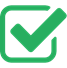 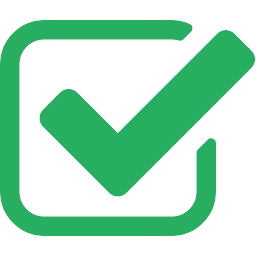 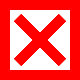 NeaktualuApgyvendinimas1.Svečių priėmimas registratūroje ir saugaus atstumo užtikrinimas1.1.Vykdomas svečių srautų reguliavimas, kad būtų užtikrintas saugus, ne mažesnis kaip 1 metro atstumas tarp svečių prie registratūros. Taip pat tarp registratūros darbuotojų išlaikomas ne mažesnis kaip 1 metro saugus atstumas. Nuolat.Apgyvendinimas1.Svečių priėmimas registratūroje ir saugaus atstumo užtikrinimas1.2.Su svečiais pasisveikinama žodžiu, draudžiama spausti rankas, apsikabinti.Nuolat.Apgyvendinimas1.Svečių priėmimas registratūroje ir saugaus atstumo užtikrinimas1.3.Jei saugaus atstumo tarp svečio ir registratūros darbuotojo užtikrinti neįmanoma, registratūroje įrengiamos apsauginės pertvaros.Nuolat.Apgyvendinimas1.Svečių priėmimas registratūroje ir saugaus atstumo užtikrinimas1.4.Prie pagrindinio įėjimo, registratūros, lifto, ir kitose svečiams matomose vietose pakabinamos aiškiai matomos ir įskaitomos atmintinės apie higienos normas, rankų dezinfekavimą, kosėjimo ir čiaudėjimo etiketo laikymąsi.Atmintinės atnaujinamos pasikeitus teisės aktams, Sveikatos apsaugos ministro rekomendacijoms ir pan.Apgyvendinimas2.Svečių informavimas2.1.Svečiams pateikiama informacija, kur rasti viešbučio/restorano saugumo politiką, skirtą veiksmams, siekiant užtikrinti svečių saugumą ir užsikrėtimo Covid-19 liga prevenciją.Kartą per 2 savaites ir/arba pasikeitus teisės aktams, Sveikatos apsaugos ministro rekomendacijoms ir pan.Apgyvendinimas2.Svečių informavimas2.2.Svečiams pateikiama informacija apie rezervacijos atšaukimą, perkėlimą, pakeitimą, lengvai suprantama kalba. Informacija prieinama visą parą (interneto svetainėje).Peržiūrima ir atnaujinama ne rečiau kaip kas 6 mėnesius ir/arba pasikeitus viešbučio politikai dėl rezervacijų perkėlimo, pakeitimo, atšaukimo.Apgyvendinimas2.Svečių informavimas2.3.Darbuotojai apmokomi ir supažindinami apie svečiams pateikiamą informaciją, dėl taikomų saugumo priemonių, kai svečiai kreipiasi tiesiogiai, telefonu, el. paštu ar per išorinius rezervacijos kanalus (booking.com ir pan.). Svečiams pateikiama aiški, glausta informacija apie patalpų valymą, dezinfekavimą bei kitas taikomas saugumo priemones.Darbuotojai supažindinami su esamomis saugumo priemonėmis iki veiklos pradžios, vėliau instruktuojami ir mokomi ne rečiau kaip kartą per 1 mėnesį ir/arba pasikeitus teisės aktams, Sveikatos apsaugos ministro rekomendacijoms ir pan.Apgyvendinimas3.Kambarių valymas, dezinfekavimas ir priežiūra3.1.Apgyvendinti kambariai valomi ir dezinfekuojami neutraliomis valymo priemonėmis. Valymas - pagal viešbučio nustatytą valymo grafiką, dezinfekavimas - kuo vėliau po svečio išvykimo, priklausomai nuo viešbučio užimtumo. Kambarių vėdinimas - 1 kartą per dieną, ne trumpiau kaip 20 min.Apgyvendinimas3.Kambarių valymas, dezinfekavimas ir priežiūra3.2.Dezinfekuojant paviršius apgyvendintuose kambariuose ypatingas dėmesys skiriamas elektros jungtukams, durų rankenoms, kondicionierių ir televizijos pulteliams, kitiems smulkiems liečiamiems paviršiams.Dezinfekuojama svečiui išvykus, kuo vėliau po svečio išvykimo, priklausomai nuo viešbučio užimtumo.Apgyvendinimas3.Kambarių valymas, dezinfekavimas ir priežiūra3.3.Mobilūs kondicionierių ir televizijos pulteliai įdedami į plastikinį dėklą. Neturint galimybės televizijos pultelių įdėti į dėklus, visi pulteliai nuvalomi ir dezinfekuojami svečiui išvykus. Stacionarūs valomi ir dezinfekuojami.Mobilių pultelių dėklai keičiami po kiekvieno svečio, stacionarūs pulteliai nuvalomi pagal viešbučio nustatytą kambario dezinfekavimo grafiką, dezinfekuojami - svečiui išvykus.Apgyvendinimas3.Kambarių valymas, dezinfekavimas ir priežiūra3.4.Paslaugų sąrašai/ atmintinės/ brošiūros, esančios apgyvendintuose kambariuose, įlaminuojamos arba laikomos gerai valomuose dėkluose ir yra valomos bei dezinfekuojamos. Valymas ir dezinfekavimas po kiekvieno svečio. Apgyvendinimas3.Kambarių valymas, dezinfekavimas ir priežiūra3.5.Jei nėra galimybės naudoti įlaminuotus ar dėkluose esančius leidinius - naudojamos vienkartinės atmintinės/brošiūros.Keičiamos po kiekvieno svečio.Apgyvendinimas3.Kambarių valymas, dezinfekavimas ir priežiūra3.6.Patalynė ir rankšluosčiai skalbiami aukštoje temperatūroje, užtikrinant optimalų dezinfekavimą.Pagal viešbučio nustatytą skalbimo grafiką, svečiui pageidaujant ir po svečio išvykimo.Apgyvendinimas3.Kambarių valymas, dezinfekavimas ir priežiūra3.7.Patalynė ir rankšluosčiai keičiami svečiui pageidaujant arba iš karto po išsiregistravimo.Pagal viešbučio nustatytą keitimo grafiką, svečiui pageidaujant ir po svečio išvykimo.Apgyvendinimas3.Kambarių valymas, dezinfekavimas ir priežiūra3.8.Pagal galimybę kambariuose, voniose, tualetuose nenaudojami kilimai/kilimėliai.-Apgyvendinimas3.Kambarių valymas, dezinfekavimas ir priežiūra3.9.Apgyvendintame kambaryje esantys dušai / tualetai valomi virusus veikiančiu biocidu arba 0,1 proc. natrio hipochloritu. Ypatingas dėmesys valant ir dezinfekuojant dušus / tualetus, skiriamas durų rankenoms, vandens nuleidimo mygtukams ir pan.Valymas - pagal viešbučio nustatytą valymo grafiką, dezinfekavimas - svečiui išvykus.Apgyvendinimas3.Kambarių valymas, dezinfekavimas ir priežiūra3.10.Valymą ir dezinfekavimą atliekantys darbuotojai dėvi asmenines apsaugos priemones - darbinius drabužius ir pirštines.Nuolat.Apgyvendinimas3.Kambarių valymas, dezinfekavimas ir priežiūra3.11.Valymo ir dezinfekavimo metu surinktos asmeninės apsaugos priemonės tvarkomos kaip nerūšiuojamos atliekos.Nuolat.Apgyvendinimas3.Kambarių valymas, dezinfekavimas ir priežiūra3.12.Po kiekvieno svečio visi kambaryje esantys paviršiai išvalomi, dezinfekuojami, kambarys išvėdinamas. Uždarius kambario duris pakabinamas informacinis užrašas, užklijuojamas lipdukas ar kitokio pobūdžio informacinis užrašas „saugu ir švaru“.Po kiekvieno svečio.Apgyvendinimas4.Apmokėjimas už paslaugas / prekes4.1.Apmokėjimo už paslaugas / prekes vietose pastatomi ženklai, rekomenduojantys svečiams atsiskaityti banko kortelėmis, nenaudojant grynųjų pinigų. Nuolat.Apgyvendinimas4.Apmokėjimas už paslaugas / prekes4.2.Bankinių kortelių skaitytuvas įrengiamas lengvai svečiui pasiekiamoje vietoje ir nuvalomas dezinfekciniu skysčiu po kiekvieno atsiskaitymo už paslaugas / prekes, kai suvedamas PIN kodas.Nuolat.Apgyvendinimas4.Apmokėjimas už paslaugas / prekes4.3.Svečiams sudaroma galimybė atsiskaityti bekontakčiu būdu (nevedant kortelės PIN kodo).Nuolat.Apgyvendinimas5.Maisto tiekimas į kambarius 5.1.Apgyvendintuose kambariuose esantys mini barai reguliariai valomi ir dezinfekuojami, nepanaudotų produktų pakuotės nušluostomos šluoste su dezinfekciniu skysčiu.Po kiekvieno svečio.Apgyvendinimas6.Asmeninės apsaugos priemonės, jų įsigijimas ir naudojimas6.1.Sudaroma galimybė svečiui įsigyti asmeninių apsaugos priemonių - vienkartinių pirštinių, medicininių kaukių ar respiratorių. Nuolat.Apgyvendinimas6.Asmeninės apsaugos priemonės, jų įsigijimas ir naudojimas6.2.Pasireiškus COVID-19 ligos ar gripo/peršalimo simptomams, privaloma dėvėti medicininę kaukę, izoliuotis nuo kitų darbuotojų/svečių.-Apgyvendinimas7.Atliekų tvarkymas7.1.Naudojamos uždaro tipo šiukšliadėžės.Šiukšliadėžės tvarkomos (valomos, ištuštinamos) ne rečiau kaip 2 kartus per dieną ir/arba joms prisipildžius.Apgyvendinimas7.Atliekų tvarkymas7.2.Šiukšliadėžėse visuomet įdedamas vienkartinis šiukšlių maišas, kuris valant šiukšliadėžę išimamas ir įdedamas naujas.Nuolat.Apgyvendinimas7.Atliekų tvarkymas7.3.Šiukšliadėžės valomos ir dezinfekuojamos.Po kiekvieno šiukšlių išnešimo.Apgyvendinimas8.Dezinfekavimo priemonės8.1.Prie kiekvieno įėjimo, registratūros ir bendro naudojimo patalpų sudaroma galimybė svečiams dezinfekuotis rankas (pateikiamas dezinfekcinis skystis ir tinkamo rankų dezinfekavimo instrukcija).Dezinfekavimo paskirstymo indai (dozatoriai) tikrinami ir, esant reikalui, papildomi, ne rečiau kaip 1 kartą per dieną.Apgyvendinimas9.Saviizoliacijoje esančių svečių aptarnavimo sąlygos9.1.Svečiai, kurie atvykimo metu informuoja viešbutį, kad jiems taikoma saviizoliacija, viešbučio darbuotojų yra informuojami apie saviizoliacijos sąlygas, paslaugų teikimo svečiui jo gyvenimo viešbutyje metu tvarką bei privalomas apsaugos priemones.Nuolat.Apgyvendinimas9.Saviizoliacijoje esančių svečių aptarnavimo sąlygos9.2.Svečias ir kartu su juo atvykę asmenys apgyvendinami viename kambaryje.Nuolat.Apgyvendinimas9.Saviizoliacijoje esančių svečių aptarnavimo sąlygos9.3.Maitinimas tiekiamas į kambarį, maistą, uždengtą dangčiais, paliekant už kambario durų ir informavus svečią, kad nešvarius indus pavalgęs jis turi palikti už durų.Nuolat.Apgyvendinimas9.Saviizoliacijoje esančių svečių aptarnavimo sąlygos9.4.Svečias informuojamas, kad susikaupusias šiukšles jis privalo sudėti į šiukšlių maišą, maišas užrišamas ir paliekamas už kambario durų. Nuolat.Apgyvendinimas9.Saviizoliacijoje esančių svečių aptarnavimo sąlygos9.5.Svečias informuojamas apie patalynės ir rankšluosčių keitimo periodiškumą ir tvarką. Panaudotą patalynę ir rankšluosčius svečias sudeda į užrišamus maišus ir palieka už kambario durų. Švarią patalynę viešbučio darbuotojas palieka svečiui už kambario durų.Nuolat.9.Saviizoliacijoje esančių svečių aptarnavimo sąlygos9.6.Svečiui maistą ir patalynę pristatantys viešbučio darbuotojai dėvi asmenines apsaugos priemones: darbo rūbus (jei taikoma), vienkartines pirštines, apsauginę veido kaukę.Nuolat.Maitinimas10.Svečių priėmimas restorane / bufete / bare10.1.Svečiai priimami pasisveikinant žodžiu, karantino ir/ar epidemiologinės situacijos metu, draudžiama spausti rankas, apsikabinti.Nuolat.Maitinimas11.Meniu11.1.Svečiams pateikiami meniu laminuojami, įdedami į plastikinį dėklą arba naudojami vienkartiniai arba skaitmeniniai (planšetės) meniu.Įlaminuotų/plastikinių, skaitmeninių meniu dezinfekavimas po kiekvieno svečio, vienkartiniai - keičiami po kiekvieno svečio.Maitinimas12.Maisto tiekimas12.1.Jei yra galimybė, neteikiamas maitinimas „Švediško“ stalo principu. Nuolat.Maitinimas12.Maisto tiekimas12.2.Jei maistas tiekiamas „Švediško stalo“ principu:svečiai maitinami pagal sudarytą grafiką ir tam tikrą laiką, siekiant užtikrinti atstumo tarp žmonių ir stalų reikalavimų laikymąsi;užtikrinama, kad svečiams būtų pakankamai dezinfekcinių, taip pat asmens apsaugos priemonių;bendro naudojimo reikmenis, įrangą ir stalo įrankius svečiai liečia tik vienkartinėmis pirštinėmis;savitarnos („Švediškas“) stalas apsaugomas nuo taršos per orą – indai turi turėti dangčius arba skydelius, arba atskirti sienelėmis, arba maistas fasuojamas porcijomis, arba maistą įdeda restorano darbuotojas.Nuolat.Maitinimas12.Maisto tiekimas12.3.Tiekiant maistą „Švediško stalo“ principu, dangčiai, po kuriais laikomas maistas, reguliariai dezinfekuojami.Ne rečiau kaip 2 kartus pusryčių, pietų ir vakarienės metu.Maitinimas13.Svečių srautų reguliavimas13.1.Vykdomas svečių srautų reguliavimas, užtikrinant saugų, ne mažesnį kaip 1 metro atstumas tarp svečių ir darbuotojų.Nuolat.Maitinimas14.Svečių susodinimas14.1.Svečiai susodinami taip, kad tarp stalų būtų ne mažesnis kaip 2 metrų atstumas arba įrengtos pertvaros ne mažesnio kaip 90 cm pločio ir 140 cm aukščio.Nuolat.Maitinimas15.Maisto patiekimas15.1.Maistas svečiams esantiems lauko zonoje iš virtuvės nešamas lėkštes uždengus dangčiais. Nuolat.Maitinimas15.Maisto patiekimas15.2.Ant stalų nenaudojamos staltiesės.Jei staltiesės naudojamos - jos keičiamos po kiekvieno svečio.Maitinimas15.Maisto patiekimas15.3.Bufete maistas laikomas uždaruose induose. Nuolat.Maitinimas15.Maisto patiekimas15.4.Tiekiant maistą „Švediško stalo“ principu, maistui įdėti naudojami įrankiai (šaukštai, šakutės, šaukšteliai), laikomi uždarose dėžutės (dėkluose).Nuolat.Maitinimas15.Maisto patiekimas15.5.Tiekiant maistą „Švediško stalo“ principu, pusryčių, pietų ir vakarienės metu, maistui įdėti skirti įrankiai, kuriais naudojasi visi svečiai, reguliariai keičiami.Ne rečiau kaip 2 kartus pusryčių, pietų ir vakarienės metu.Maitinimas15.Maisto patiekimas15.6.Įrankiai, skirti valgyti, kuriuos svečias gali pasiimti pats, laikomi vienkartiniuose vokeliuose ar kitose vienkartinėse pakuotėse ir reguliariai keičiami.1 kartą per dieną.Maitinimas15.Maisto patiekimas15.7.Maistas į kambarius tiekiamas uždengus lėkštes ir kitus indus apsauginiais  dangčiais.Nuolat.Maitinimas16.Stalų ir kitų liečiamų paviršių dezinfekavimas16.1.Stalai, kėdės, kėdžių porankiai ir visi liečiami paviršiai nuolat dezinfekuojami ir valomi.Stalai ir kėdės valomi ir dezinfekuojami po kiekvieno svečio. Visi liečiami restorano/bufeto paviršiai - ne rečiau kaip 3 kartus per dieną.Maitinimas16.Stalų ir kitų liečiamų paviršių dezinfekavimas16.2.Valymą ir dezinfekavimą atliekantys darbuotojai dėvi asmenines apsaugos priemones - darbinius drabužius ir pirštines. Jei šalyje paskelbiama epidemiologinė situacija ar karantinas, valymą atliekantys darbuotojai papildomai privalo dėvėti veido apsaugos priemones (kaukes/respiratorius ar veido skydelius).Nuolat.Maitinimas17.Maito produktai restorane / bufete17.1.Restorane / bufete esantys maisto produktai - cukrus, druska, medus ir t. t., pateikiami vienkartiniuose pakeliuose.Nuolat.Maitinimas17.Maito produktai restorane / bufete17.2.Aliejus ir padažai restorane svečiams pateikiami uždaruose induose, tik svečiui paprašius. Aliejaus ir padažų indai dezinfekuojami naudojant šluostę ir dezinfekavimo skystį (arba dezinfekcines servetėles) po kiekvieno svečio.Maitinimas18.Mini barai ir maisto produktai kambariuose18.1.Kambariuose esantys maisto produktai - cukrus, druska, medus ir t. t., pateikiami vienkartinėse pakuotėse.Nuolat.SPA/sporto zona19.Svečių srautų reguliavimas19.1.Vykdomas svečių srautų reguliavimas, užtikrinant saugų, ne mažesnį kaip 1 metro atstumą tarp svečių ir darbuotojų.Nuolat.SPA/sporto zona20.Paviršių dezinfekavimas20.1.SPA/sporto zonoje esantys liečiami paviršiai reguliariai valomi ir dezinfekuojami.Ne rečiau kaip 3 kartus per dieną.SPA/sporto zona20.Paviršių dezinfekavimas20.2.Dušai/tualetai valomi ir dezinfekuojami virusus veikiančiu biocidu arba 0,1 proc. natrio hipochloritu.Ne rečiau kaip 5 kartus per dieną.SPA/sporto zona20.Paviršių dezinfekavimas20.3.Valymą ir dezinfekavimą atliekantys darbuotojai dėvi asmenines apsaugos priemones - darbinius drabužius ir pirštines. Jei šalyje paskelbiama epidemiologinė situacija ar karantinas, valymą atliekantys darbuotojai papildomai privalo dėvėti veido apsaugos priemones (kaukes/respiratorius ar veido skydelius).Nuolat.SPA/sporto zona21.Masažo erdvės21.1.Masažo stalai uždengiami vienkartiniais užklotais.Užklotai keičiami po kiekvieno svečio.SPA/sporto zona21.Masažo erdvės21.2.Masažo stalai reguliariai dezinfekuojami.Po kiekvieno svečio.SPA/sporto zona22.Patalpų vėdinimas22.1.Patalpose esančios vėdinimo sistemos reguliariai valomos ir dezinfekuojamos.Ne rečiau kaip 1 kartą per 6 mėnesiusSPA/sporto zona23.Baseino vandens dezinfekcija ir vandens keitimas23.1.Baseino vanduo reguliariai papildomas šviežiu vandeniu.Papildyto vandens kiekis turi būti ne mažesnis kaip 30 l vienam baseino paslaugų vartotojui per dieną.SPA/sporto zona23.Baseino vandens dezinfekcija ir vandens keitimas23.2.Ne rečiau kaip vieną kartą per metus išleidžiamas visos sistemos vanduo, baseino dugnas ir sienos valomi naudojant aukšto slėgio įrangą ir dezinfekuojami. Valoma ir dezinfekuojama baseino vandens persipildymo sistema, baseino vandens balanso rezervuaras, vandens purkštukai, jeigu juos galima išimti.1 kartą per metus.SPA/sporto zona24.Baseinai, sūkurinės vonios, kubilai24.1.Sūkurinės, karštosios, vėsinamosios vonios, kubilai ir pan., ir skirti naudoti vieną kartą ar tam tikrą ribotą laiką (pvz., tam tikro renginio metu, juo pasinaudojus svečiui ar jų grupei, vanduo išleidžiamas, baseinas išvalomas, dezinfekuojamas. Po kiekvieno svečio / svečių grupės.SPA/sporto zona25.Stacionarios sūkurinės vonios, kubilai25.1.Sūkurinėse voniose vanduo keičiamas reguliariai.Ne rečiau kaip 1 kartą per mėnesį.SPA/sporto zona26.Dezinfekavimo priemonės26.1.Svečiams sudaroma galimybė bet kuriuo metu nusiplauti rankas šiltu vandeniu su muilu ir naudoti rankų dezinfekavimo priemones. Nuolat.SPA/sporto zona26.Dezinfekavimo priemonės26.2.Rankų dezinfekavimo priemonės pateikiamos prie kiekvieno įėjimo.Nuolat.SPA/sporto zona27.Daiktų laikymo vietų dezinfekavimas27.1.Svečių daiktų laikymo vietos (spintelės) nuolat valomos ir dezinfekuojamos.Ne rečiau kaip 1 kartą per dieną.SPA/sporto zona28.Svečių informavimas28.1.Svečiams pateikiami informaciniai ženklai, nurodantys, kad SPA/sporto zonoje privaloma dėvėti avalynę (šlepetes/sportinius batus) ir draudžiama vaikščioti basomis.Nuolat.SPA/sporto zona28.Svečių informavimas28.2.Svečiams matomose vietose pateikiamos atmintinės apie saugaus atstumo laikymąsi nuo kitų svečių.Konferencijų salės / susitikimų kambariai29.Svečių srautų reguliavimas29.1.Vykdomas svečių srautų reguliavimas, užtikrinant saugų, ne mažesnį kaip 1 metro atstumą tarp svečių ir darbuotojų.Nuolat.Konferencijų salės / susitikimų kambariai30.Patalpų vėdinimas30.1.Konferencijų salės / susitikimų kambariai nuolat vėdinami.Ne rečiau kaip 3 kartus per dieną.Konferencijų salės / susitikimų kambariai31.Vėdinimo sistemos31.1.Patalpose esančios vėdinimo sistemos reguliariai valomos.Ne rečiau kaip 1 kartą per 6 mėnesius.Konferencijų salės / susitikimų kambariai32.Paviršių valymas ir dezinfekavimas32.1.Konferencijų salėse / susitikimų kambariuose esantys liečiami paviršiai (stalai, kėdės, porankiai) nuolat valomi ir dezinfekuojami.Po kiekvienos konferencijos / susitikimo.Konferencijų salės / susitikimų kambariai32.Paviršių valymas ir dezinfekavimas32.2.Valymą ir dezinfekavimą atliekantys darbuotojai dėvi asmenines apsaugos priemones - darbinius drabužius ir pirštines. Jei šalyje paskelbiama epidemiologinė situacija ar karantinas, valymą atliekantys darbuotojai papildomai privalo dėvėti veido apsaugos priemones (kaukes/respiratorius ar veido skydelius).Nuolat.Konferencijų salės / susitikimų kambariai33.Vandens talpos ir stiklinės33.1.Konferencijų salėse / susitikimų kambariuose vanduo pateikiamas tik vienkartiniuose buteliukuose. Draudžiama vandenį laikyti atvirame inde.Nuolat. Nepanaudoti vandens buteliukai po kiekvienos konferencijos / susitikimo nušluostomi šluoste su dezinfekciniu skysčiu.Konferencijų salės / susitikimų kambariai33.Vandens talpos ir stiklinės33.2.Svečiams pateikiamos vandens stiklinės laikomos uždaroje talpoje arba apverstos ant padėklo.Nuolat. Visos stiklinės išplaunamos ir dezinfekuojamos po kiekvienos konferencijos, susitikimo.Vaikų zona34.Svečių srautų reguliavimas34.1.Vykdomas svečių srautų reguliavimas, užtikrinant saugų, ne mažesnį kaip 1 metro atstumą tarp svečių ir darbuotojų.Nuolat.Vaikų zona34.Svečių srautų reguliavimas34.2.Užtikrinama, kad vienu metu, vaikų zonoje, esančių vaikų būtų tiek, kad būtų sudarytos sąlygos išlaikyti 1 m. atstumą tarp žaidžiančių vaikų. Nuolat.Vaikų zona35.Žaislai ir jų priežiūra35.1.Vaikų zonoje pašalinami smulkūs, birūs žaislai, paliekami tik lengvai valomi ir dezinfekuojami žaislaiNuolat.Vaikų zona36.Svečių informavimas36.1.Svečiams pateikiami informaciniai ženklai, nurodantys, kad negalima vaikų palikti be priežiūros.Nuolat.Vaikų zona37.Paviršių valymas ir dezinfekavimas37.1.Visi liečiami paviršiai ir žaislai nuolat valomi ir dezinfekuojami.Ne rečiau kaip 3 kartus per dieną.Vaikų zona38.Patalpų vėdinimas38.1.Vaikų zona nuolat vėdinama.Ne rečiau kaip 3 kartus per dieną.Vaikų zona38.Patalpų vėdinimas38.2.Patalpose esančios vėdinimo sistemos reguliariai valomos.Ne rečiau kaip 1 kartą per 6 mėnesius.Bendrosios erdvės39.Svečių srautų reguliavimas užtikrinant saugų atstumą39.1.Vykdomas svečių srautų reguliavimas, užtikrinant saugų, ne mažesnį kaip 1 metro atstumą tarp svečių ir darbuotojų.Nuolat.Bendrosios erdvės39.Svečių srautų reguliavimas užtikrinant saugų atstumą39.2.Ribojamas svečių srautas liftuose, pateikiant svečiams atmintines, kad viename lifte gali važiuoti tiek asmenų, kad būtų išlaikomas saugus - 1 metro atstumas. Sąlyga netaikoma to paties kambario gyventojams ir tos pačios šeimos nariams.Nuolat.Bendrosios erdvės40.Dezinfekavimo priemonių teikimas40.1.Prie kiekvieno įėjimo, registratūros ir bendro naudojimo patalpų sudaroma galimybė svečiams dezinfekuotis rankas (pateikiamas dezinfekcinis skystis ir tinkamo rankų dezinfekavimo instrukcija).Dezinfekavimo paskirstymo indai (dozatoriai) tikrinami ir, esant reikalui, papildomi, ne rečiau kaip 1 kartą per dieną.Bendrosios erdvės41.Paviršių valymas ir dezinfekavimas41.1.Visi liečiami paviršiai (durų rankenos, liftų mygtukai, šviesos jungikliai, stalai, kėdės, ranktūriai) nuolat valomi ir dezinfekuojami.Ne rečiau kaip 3 kartus per dieną, esant dideliam svečių srautui - 5 kartus per dieną.Bendrosios erdvės41.Paviršių valymas ir dezinfekavimas41.2.Bendro naudojimo tualetuose esantys liečiami paviršiai valomi ir dezinfekuojami virusus veikiančiu biocidu arba 0,1 proc. natrio hipochloritu.Ne rečiau kaip 3 kartus per dieną.Bendrosios erdvės41.Paviršių valymas ir dezinfekavimas41.3.Valymą ir dezinfekavimą atliekantys darbuotojai dėvi asmenines apsaugos priemones - darbinius drabužius ir pirštines. Jei šalyje paskelbiama epidemiologinė situacija ar karantinas, valymą atliekantys darbuotojai papildomai privalo dėvėti veido apsaugos priemones (kaukes/respiratorius ar veido skydelius).Nuolat.Bendrosios erdvės42.Svečių informavimas42.1.Prie pagrindinio įėjimo, registratūros, lifto, akių lygyje pakabinamos aiškiai matomos ir įskaitomos atmintinės apie higienos normas, rankų dezinfekavimą, kosėjimo ir čiaudėjimo etiketo laikymąsi.Atmintinės atnaujinamos pasikeitus teisės aktams, Sveikatos apsaugos ministro rekomendacijoms ir pan.Bendrosios erdvės43.Brošiūros, reklama43.1.Iš bendrųjų erdvių pašalinamos visos brošiūros, reklaminiai leidiniai, laikraščiai.Iki veiklos pradžios.Bendrosios erdvės44.Patalpų vėdinimas44.1.Bendrojo naudojimo patalpos nuolat vėdinamos, ne trumpiau kaip po 20 min.Ne rečiau kaip 4 kartus per dieną.Bendrosios erdvės44.Patalpų vėdinimas44.2.Patalpose esančios vėdinimo sistemos nuolat valomos.Ne rečiau kaip 1 kartą per 3 mėnesius.Automobilių parkavimas45.Dezinfekavimo priemonių teikimas45.1.Prie išėjimo iš automobilių parkavimo aikštelės pateikiamos rankų dezinfekavimo priemonės.Dezinfekavimo paskirstymo indai (dozatoriai) tikrinami ir, esant reikalui, papildomi, ne rečiau kaip 1 kartą per dieną.Automobilių parkavimas46.Patalpų vėdinimas46.1.Automobilių parkavimo aikštelės, esančios uždarose patalpose, nuolat vėdinamos, ne trumpiau kaip po 20 min.Ne rečiau kaip 3 kartus per dieną.Automobilių parkavimas46.Patalpų vėdinimas46.2.Uždarose patalpose esančios vėdinimo sistemos nuolat valomos.Ne rečiau kaip 1 kartą per 3 mėnesius.Automobilių parkavimas47.Atliekų tvarkymas47.1.Naudojamos uždaro tipo šiukšliadėžės. Šiukšliadėžės tvarkomos (valomos, ištuštinamos) ne rečiau kaip 2 kartus per dieną ir/arba joms prisipildžius.Veiksmai įtarus ir/ar patvirtinus COVID-1948.Darbuotojų veiksmai, įtarus ar patvirtinus COVID-19 ligos atvejį DARBUOTOJUI48.1.Įtarus ar patvirtinus COVID-19 ligos atvejį darbuotojui, ar pastebėjus, kad darbuotojui pasireiškė ūmių viršutinių kvėpavimo takų ligų požymiai (kosulys, dusulys, čiaudulys), darbuotojas nedelsiant nušalinamas nuo darbo, jam rekomenduojama stebėti sveikatos būklę, prireikus kviesti greitąją medicinos pagalbą ir/arba skambinti karštąja koronos linija, numeriu 1808.Nedelsiant.Veiksmai įtarus ir/ar patvirtinus COVID-1948.Darbuotojų veiksmai, įtarus ar patvirtinus COVID-19 ligos atvejį DARBUOTOJUI48.2.Su galimai užsikrėtusiu darbuotoju kontaktavę kolegos yra informuojami, nušalinami nuo darbo ir privalo izoliuotis laikantis galiojančių teisės aktų nuostatų, stebėti savo sveikatos būklę, prireikus kreiptis į šeimos gydytoją ir/ar skambinti karštąja koronos linija, numeriu 1808 arba bendruoju pagalbos telefonu 112.Nuolat.Veiksmai įtarus ir/ar patvirtinus COVID-1949.Valymas ir dezinfekavimas49.1.Neutraliu valikliu ir virusus veikiančiu biocidu arba 0,05 proc. natrio hipochloritu arba 70 proc. etanoliu išvalomi visi darbuotojo liesti paviršiai.Nedelsiant.Veiksmai įtarus ir/ar patvirtinus COVID-1949.Valymas ir dezinfekavimas49.2.Valymą ir dezinfekavimą atliekantys darbuotojai dėvi asmenines apsaugos priemones - medicininę kaukę, darbinius drabužius ir plastikinę prijuostę, pirštines.Nuolat.Veiksmai įtarus ir/ar patvirtinus COVID-1950.Darbuotojų veiksmai, įtarus ar patvirtinus COVID-19 ligos atvejį SVEČIUI50.1.Įtarus ar patvirtinus COVID-19 ligos atvejį svečiui, svečias nedelsiant izoliuojamas kambaryje kartu su svečiu atvykusiais ir tame pačiame kambaryje gyvenančiais asmenimis.Nedelsiant.Veiksmai įtarus ir/ar patvirtinus COVID-1951.Asmeninės apsaugos priemonės51.1.Apribojamas darbuotojų kontaktavimas su svečiu, išskyrus būtinus atvejus (pristatant maistą į kambarį - maistas paliekamas už durų).Nedelsiant.Veiksmai įtarus ir/ar patvirtinus COVID-1951.Asmeninės apsaugos priemonės51.2.Darbuotojui bendraujant su svečiu, darbuotojas dėvi asmenines apsaugos priemones - medicininę kaukę, pirštines, laikosi ne mažesnio kaip 2 metrų atstumo ir bendrauja su svečiu ne ilgiau kaip 15 min.Nuolat.Veiksmai įtarus ir/ar patvirtinus COVID-1952.Svečio informavimas52.1.Svečias informuojamas, kad stebėtų savo sveikatos būklę ir prireikus kviestų greitąją medicinos pagalbą ir/arba skambintų karštąja koronos linija, numeriu 1808.Nedelsiant.53.Valymas ir dezinfekavimas53.1.Valymą ir dezinfekavimą atliekantys darbuotojai dėvi asmenines apsaugos priemones - medicininę kaukę, darbinius drabužius ir plastikinę prijuostę, pirštines.Nuolat.Darbuotojų darbo vietų priežiūra54.Valymas ir dezinfekavimas54.1.Valomos ir dezinfekuojamos darbuotojų daiktų laikymo vietos, persirengimo kambariai, spintelės, liečiami paviršiai.Ne rečiau kaip 1 kartą per dieną.Darbuotojų darbo vietų priežiūra54.Valymas ir dezinfekavimas54.2.Dezinfekuojami darbuotoju darbo vietos paviršiai – klaviatūros, stalai, kėdės, ranktūriai ir kt.Ne rečiau kaip 1 kartą per dieną.Darbuotojų darbo vietų priežiūra55.Atliekų tvarkymas55.1.Naudojamos uždaro tipo šiukšliadėžės. Šiukšliadėžės tvarkomos (valomos, ištuštinamos) ne rečiau kaip 2 kartus per dieną ir/arba joms prisipildžius.Darbuotojų darbo vietų priežiūra56.Patalpų vėdinimas56.1.Patalpos nuolat vėdinamos, ne trumpiau kaip po 20 min.Ne rečiau kaip 3 kartus per dieną.Darbuotojų darbo vietų priežiūra56.Patalpų vėdinimas56.2.Vėdinimo sistemos periodiškai valomos.Ne rečiau kaip 1 kartą per 6 mėnesius.Bendrieji reikalavimai57.Darbuotojų mokymas ir instruktavimas57.1.Darbuotojai nuolat mokomi ir instruktuojami apie saugumo priemonių laikymąsi, higienos, rankų dezinfekavimo, kosėjimo bei čiaudėjimo etiketo laikymąsi, paviršių dezinfekavimo ir valymo būdus bei tvarką, reagavimo į galimą užsikrėtimą COVID-19 liga tvarką.Ne rečiau kaip kartą per 2 savaites ir/arba pasikeitus teisės aktams, Sveikatos apsaugos ministro rekomendacijoms ir pan. Priėmus naują darbuotoją - instruktavimas ir mokymai vykdomi pirmąją darbuotojo darbo dieną.Bendrieji reikalavimai58.Atliekų tvarkymas58.1.Atliekų konteineriai laikomi svečiams ir lankytojams neprieinamoje vietoje. -Bendrieji reikalavimai58.Atliekų tvarkymas58.2.Užtikrinamas nuolatinis atliekų išvežimas.Pagal viešbučio ir atliekų tvarkytojo sudarytą sutartį ir nustatytą periodiškumą, bet ne rečiau kaip 1 kartą per savaitę.Bendrieji reikalavimai58.Atliekų tvarkymas58.3.Išmestos asmeninės apsaugos priemonės tvarkomos kaip nerūšiuojamos atliekos.-Bendrieji reikalavimai59.Atsakomybės59.1.Paskiriami atsakingi asmenys:Bendrieji reikalavimai59.Atsakomybės59.1.1.Už patalpų valymo ir dezinfekavimo organizavimą ir priežiūrąIki veiklos pradžios. Pasikeitus darbuotojui, nedelsiant, bet ne vėliau kaip per 1 darbo dieną, paskiriamas naujas atsakingas asmuo.Kiekvieną darbo dieną, pagal nustatytos priemonės periodiškumą.Bendrieji reikalavimai59.Atsakomybės59.1.2.Už patalpų vėdinimo ir vėdinimo sistemų priežiūros organizavimą ir priežiūrąIki veiklos pradžios. Pasikeitus darbuotojui, nedelsiant, bet ne vėliau kaip per 1 darbo dieną, paskiriamas naujas atsakingas asmuo.Kiekvieną darbo dieną, pagal nustatytos priemonės periodiškumą.Bendrieji reikalavimai59.Atsakomybės59.1.3.Už dezinfekavimo priemonių išdėstymą, papildymą ir priežiūrąIki veiklos pradžios. Pasikeitus darbuotojui, nedelsiant, bet ne vėliau kaip per 1 darbo dieną, paskiriamas naujas atsakingas asmuo.Kiekvieną darbo dieną, pagal nustatytos priemonės periodiškumą.Bendrieji reikalavimai59.Atsakomybės59.1.4.Už atliekų tvarkymąIki veiklos pradžios. Pasikeitus darbuotojui, nedelsiant, bet ne vėliau kaip per 1 darbo dieną, paskiriamas naujas atsakingas asmuo.Kiekvieną darbo dieną, pagal nustatytos priemonės periodiškumą.Bendrieji reikalavimai59.Atsakomybės59.1.5.Už darbuotojų informavimą apie aktualius teisės aktų reikalavimus ir mokymą/instruktavimąIki veiklos pradžios. Pasikeitus darbuotojui, nedelsiant, bet ne vėliau kaip per 1 darbo dieną, paskiriamas naujas atsakingas asmuo.Kiekvieną darbo dieną, pagal nustatytos priemonės periodiškumą.